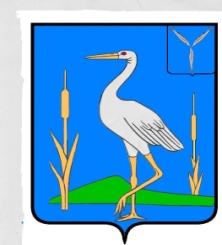 АДМИНИСТРАЦИЯБОЛЬШЕКАРАЙСКОГО МУНИЦИПАЛЬНОГО ОБРАЗОВАНИЯ РОМАНОВСКОГО МУНИЦИПАЛЬНОГО РАЙОНА  САРАТОВСКОЙ  ОБЛАСТИПОСТАНОВЛЕНИЕ№ 3от 16 января  2019 годас. Большой КарайОб    утверждении    плана   работы администрации Большекарайскогомуниципального  образованияна  1 квартал 2019 года                        Для определения основных направлений деятельности администрации Большекарайского муниципального образования в 2019 году, руководствуясь Положением об администрации Большекарайского муниципального образованияПОСТАНОВЛЯЮ:1.Утвердить план работы администрации Большекарайского муниципального образования на  1 квартал 2019 года.   (Приложение №1)                                                                    .2. Контроль за исполнением настоящего постановления оставляю за собой.Глава  Большекарайскогомуниципального образования                                            Н.В.СоловьеваПриложение №1                                                                                к постановлению администрацииБольшекарайского МО                                                                                 от 16.01.2019г. № 3П Л А Нработы администрации Большекарайского муниципального образованияна 1 квартал  2019 годаПодготовить и внести на обсуждение постоянно-действующего совещания при главе Большекарайского муниципального образования следующие вопросы:ЯНВАРЬОб организации и  подготовке участия в районном празднике «Зимние забавы»Об организации  массового купания в день празднования Крещения Господне .О работе комиссии по  делам несовершеннолетних и защите их прав при администрации Большекарайского МО  в 2019 году.О работе МУП «Волна»ФЕВРАЛЬОб организации и проведении турниров  памяти Героев Советского Союза Н.А.Белозерцева и Н.Ф.Сосина.Об организации проведения  праздников, посвященных дню вывода советских войск из Афганистана  и Дню защитника Отечества 23 февраля  2019 года.Об организации и  подготовке   проведения   Масленницы.О мерах по подготовке безаварийного пропуска паводковых вод на территории  муниципального образования.МАРТОб организации и проведении турниров  памяти Мастера спорта А.М.Елкина .Об организации проведения Дня 8 Марта.О подготовке  и проведении  схода (собрания) граждан села Большой Карай.ОРГАНИЗАЦИОННО-МАССОВАЯ РАБОТАОбеспечить проведение праздничных, календарных  мероприятий,  других традиционных праздников, привлекая   к  участию жителей села.  Обеспечить проведение спортивно-массовых мероприятий, привлекая   к  участию жителей села.3. Обеспечить  участие жителей села в проведении  районных культурно-  массовых и спортивно-массовых  мероприятий.   Периодически проводить собрания, беседы в трудовых коллективах и местах массового пребывания людей по обеспечению безопасности на водных объектах, по предупреждению пожаров в особо опасные периоды.